Method Development and OptimizationAntibody DilutionsMDA-MB-231 was used as reference cell line for PD-L1 22C3 and PD-L1 28.8; MCF7 for ER, PR; and SKBR3 for HER2, PanCK. Respective reference cell lines were used for optimizing dilutions of antibodies (Ab) against PD-L1 22C3, PD-L1 28.8, ER, PR, HER2 and PanCK. Three different dilutions were evaluated for each Ab with 6 replicates per dilution. FI of each marker was compared at each dilution to determine the lowest concentration with higher FI. The evaluated dilutions, optimal dilutions, list of markers, fluorophores and detection (excitation and emission spectra) are provided in Supplementary tables S2 and S3. Antibody MultiplexingRespective reference cells were immunostained with each Ab singly or in combination with other Ab, with 6 replicates per combination. The FI for each marker was evaluated for differences between single-Ab wells and in wells where Ab were used in combinations. Use of Ab in multiplexed combinations was not associated with any significant suppression in FI of any of the markers (which may have led to loss of sensitivity). The findings established that the Ab were conducive to multiplexed analysis without any interfering effects (Supplementary Figure S1).Detection ThresholdsReference cell line MDA-MB-231, known PD-L1 negative (N) and positive (P) cells from a primary malignant breast tumor (TDCs), cells from a benign breast tumor (B-TDCs) and cells from a healthy (asymptomatic) individual were immunostained to determine the expression (FI) of PD-L1 22C3 and PD-L1 28.8. The FI of PD-L1 22C3 and PD-L1 28.8 was higher in MDA-MB-231 and P-TDCs than B-TDCs and N-TDCs. Reference cell lines, triple (ER, PR, HER2 markers) negative (TN) and triple positive (TP) cells from a primary malignant breast tumor (TDCs), cells from a benign breast tumor (B-TDCs) and cells from a healthy (asymptomatic) individual were immunostained to determine the expression (FI) of ER, PR and HER2. The FI of ER and PR was higher in MCF7 and TP-TDCs, while FI of HER2 was higher in SKBR3 and TP-TDCs than MDA-MB-231, B-TDCs and TN-TDCs. The FI of PanCK was higher in SKBR3, primary malignant breast tumor cells (M-TDC) and Breast adenocarcinoma specific Circulating Tumor Cells (BrAD-CTCs) than in SW982 and benign breast tumor cells (B-TDC) (Supplementary Figure S2). Based on these findings, the FI threshold for positivity was assigned as 50,000 (relative fluorescence units, RFU) for PD-L1 22C3, ER and PR; 60,000 RFU for PD-L1 28.8 and HER2; and 70,000 RFU for PanCK. These apply as a lower threshold where expression is essential for positivity, but also accommodate CTCs with lower marker expression than the reference cell lines. RESULTSAnalytical Validation - ICCStability and RecoveryRecoveries of various marker positive cells in the spiked samples are provided in Supplementary Table S5. Higher recoveries (>80%) were observed up to 48h for all markers, (except HER2 which showed >80% recovery only up to 24h), which appeared to be the limit for analyte stability. Similarly, in clinical samples, the recovery of marker positive cells (Supplementary table S6) was >80% up to 48h which appeared to be the limit for analyte stability. The findings of the stability and recovery study indicated that the samples could be stored at 2C-8C for up to 48h with <20% loss of cells (except for PD-L1 28.8, which could be stored for up to 24h).LinearityRecoveries of spiked cells were generally higher at higher spike densities (8 cells / 5 ml for PD-L1 22C3 and 28.8; 7 cells/ 5 ml for ER, PR, HER2) (Supplementary Figure S3, Supplementary Table S4). R2 ≥0.99 in all markers indicated a significant linear response, especially in the range of 7 – 1000 cells / 5 mL for PD-L1 and 7 – 1200 cells / 5 mL for ER, PR and HER2.Limits of Detection, Quantitation and BlankNo PD-L1 22C3+, PD-L1 28.8+, ER+, PR+ or HER2+ cells were detected in the unspiked samples, i.e., no false positives. Thus, the limit of blank (LoB) was determined to be 0 cells / mL. The Limit of Detection (LoD) was 2 cells/ 5ml for PD-L1 22C3 and PD-L1 28.8; and 3 cells/ 5 ml for ER, PR and HER2. The Limit of Quantitation (LoQ) was 7 cells / 5 mL for PD-L1 22C3 and 28.8 and 5 cells / 5 mL for ER, PR and HER2, based on ≥70% recovery in at least 7 of 8 replicates.Sensitivity, Specificity and AccuracyBased on recovery of spiked marker positive cells, the analytical sensitivity for PD-L1 22C3 and PD-L1 28.8 was 87.5% and 90% respectively, while that of ER, PR and HER2 was determined to be 87.5%, 95% and 92.5% respectively. Since cells were undetectable in any of the 25 un-spiked samples, the analytical specificity for all the markers was deemed to be 100%. Accuracy, determined as the combined proportion of true positives and true negatives, was 92.31% for PD-L1 22C3, 93.85% for PD-L1 28.8, 92.31% for ER, 96.92% for PR and 95.38% for HER2 (Table 1 and Supplementary Table S7).PrecisionPrecision of the test was determined across 2 operators in samples with high and low spike densities of (marker positive) reference cells. Supplementary Table S13 provides the %CV for intra-run, inter-run and inter-operator precision for low and high spike as well as the cumulative. The overall %CV among the low spiked samples was in the range of 3-5%, which resulted in 95-97% reproducibility while %CV among the high spiked samples was in the range of 1.5 to 2% which resulted in 98 to 99% reproducibility with all types of variation. The test showed CV <3% for all markers, PD-L1 22C3, PD-L1 28.8, ER, PR and HER2, indicating high intra-run, inter-run and inter-operator precision.Analytical Validation - FISHHybridization Efficiency: Hybridization efficiency was established using PMBCs (n= 20) and SKBR3 (n = 5) samples that were processed as described above and enumerating the proportion of cells with positive signal for ERBB2/CEN17 among all nucleated (DAPI+) cells. The overall median hybridization efficiency was determined to be 99.7% (Supplementary Table S9).PrecisionInter-user variability was determined for PMBC samples processed for determination of ERBB2/CEN17 positive cells. Median CV for inter-user variability was 1.2% indicating high precision of the test (Supplementary Table S10). Analytical sensitivity: Analytical sensitivity was defined as the ability of the test to detect cells with gain of ERBB2 copy where these are known to exist and was established using SKBR3 cells. Median Sensitivity of the test across 5 replicates was 99.7% (Supplementary Table S11).Analytical Specificity:Analytical specificity was defined as the ability of the test to not detect cells with gain of ERBB2 copy where these are known to be absent and was established using healthy donor PBMCs. Median Specificity of the test across 20 replicates was 100% (Supplementary Table S12).Linearity and Limit of Detection Linearity and Limit of Detection (LoD) were established spiking varying amounts (1, 2, 4, 8, 16, and 32) of SKBR3 cells into 1 mL of healthy donor blood and estimating the recovery of these cells based on ERBB2/CEN17 signal detection. The study was performed independently by 2 separate users. The mean recovery was used to determine the linearity and LoD. R2 ≥ 0.99 indicates significant linear response of the test with a low LoD of 1 cell per 1 mL equivalent of PBMCs (Supplementary Figure S3).SUPPLEMENTARY FIGURESSupplementary Figure S1. Fluorescence Intensities of Markers Singly and in Multiplexed Combinations. There was no significant suppression or elevation of the FI of markers when the fluorophore conjugated Ab were used singly or in multiplexed combinations. 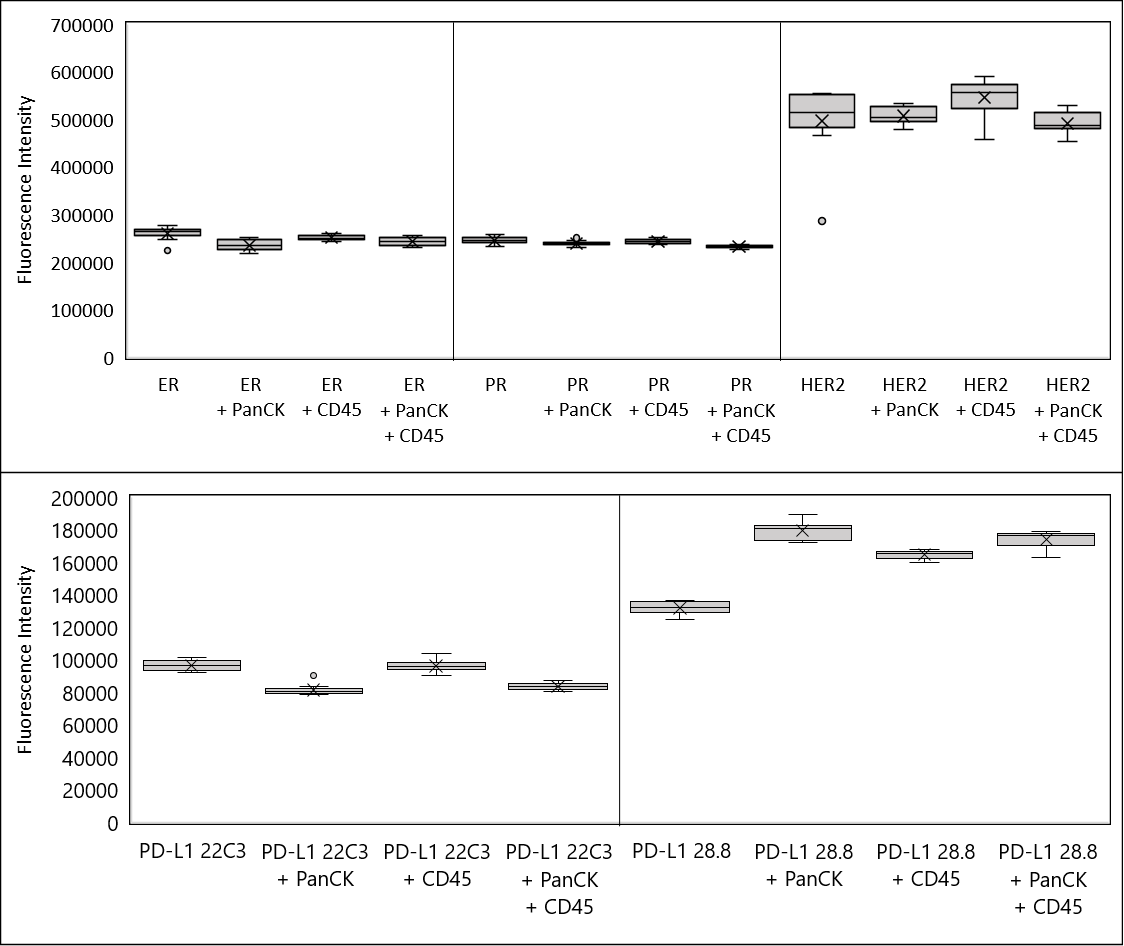 Supplementary Figure S2. Detection Thresholds. The expression level of each marker was evaluated on reference cell lines, malignant breast tumor derived cells (TDCs), benign breast tumor derived cells (B-TDC) and Breast adenocarcinoma specific Circulating Tumor Cells (BrAD-CTCs). The expression levels were considered while assigning positivity thresholds for each marker. 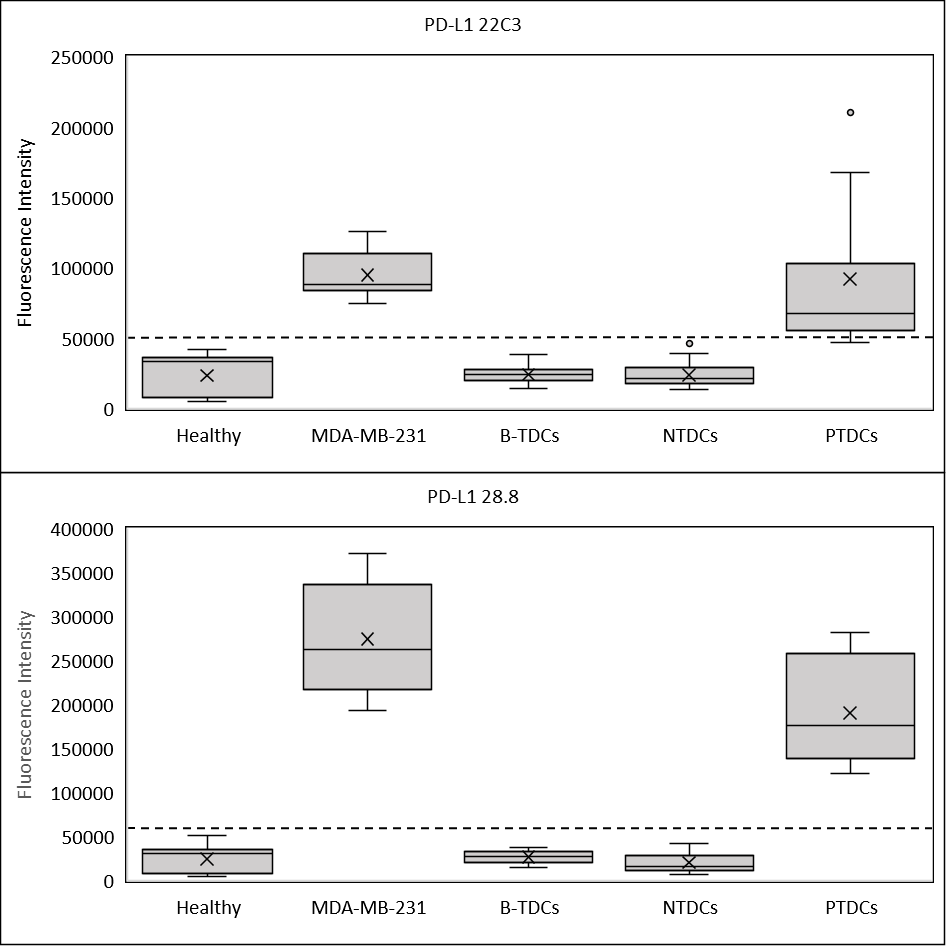 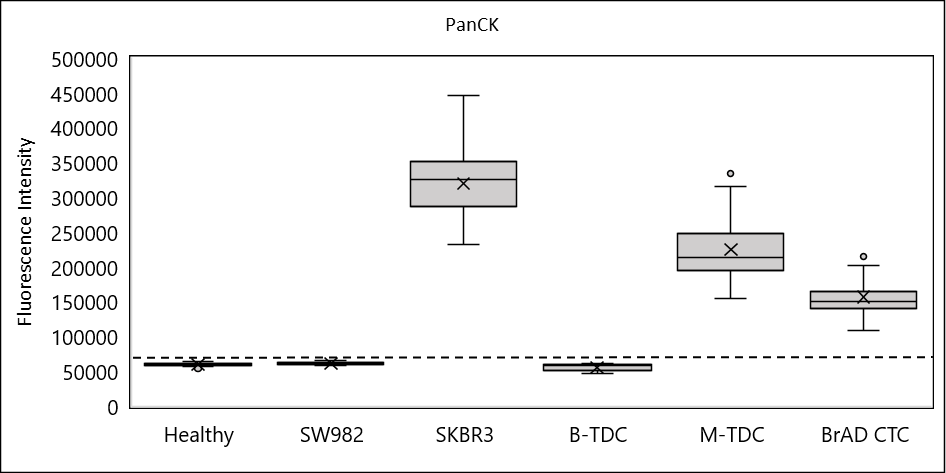 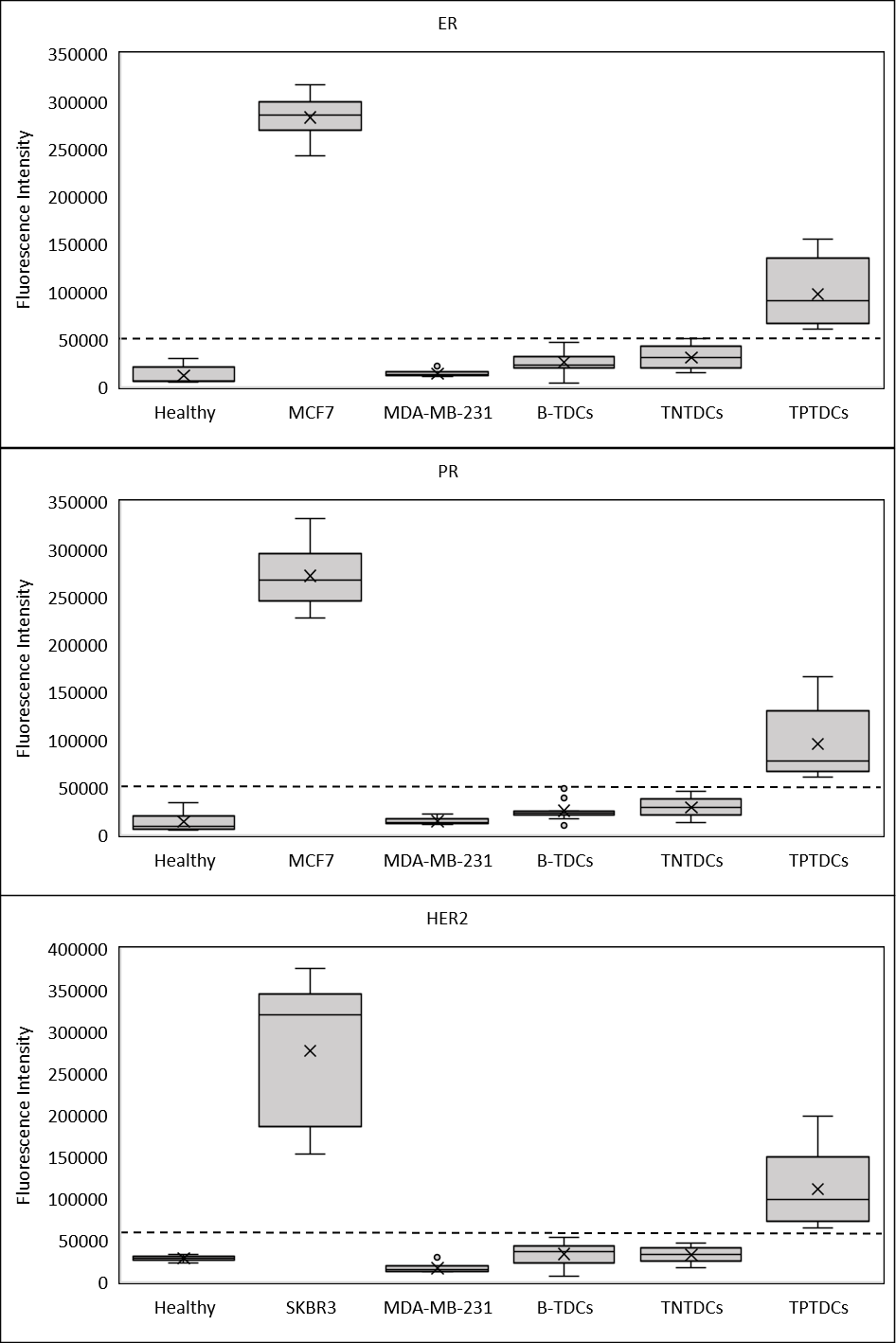 Supplementary Figure S3: Analytical Validation: Linearity (ICC and HER2-FISH). The Test exhibited significant linearity with R2 ≥0.99. 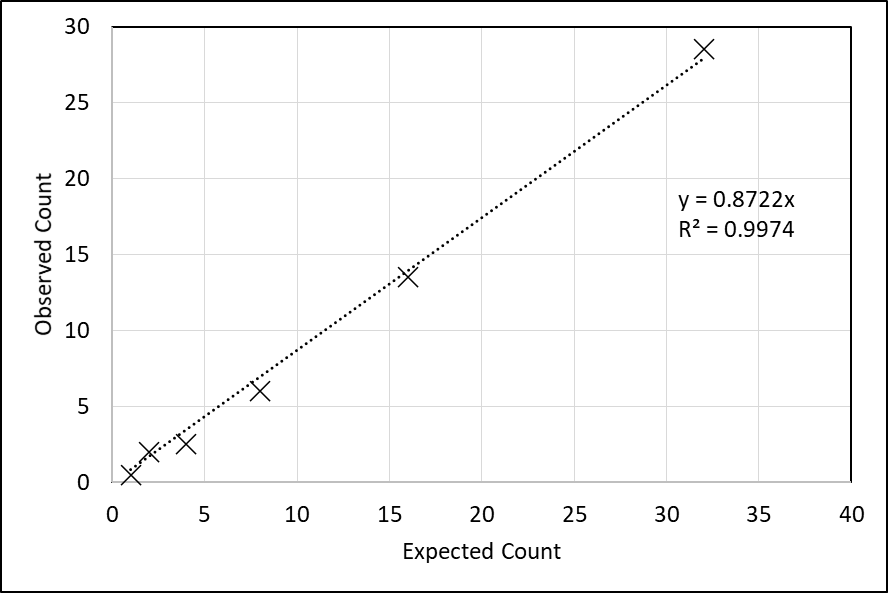 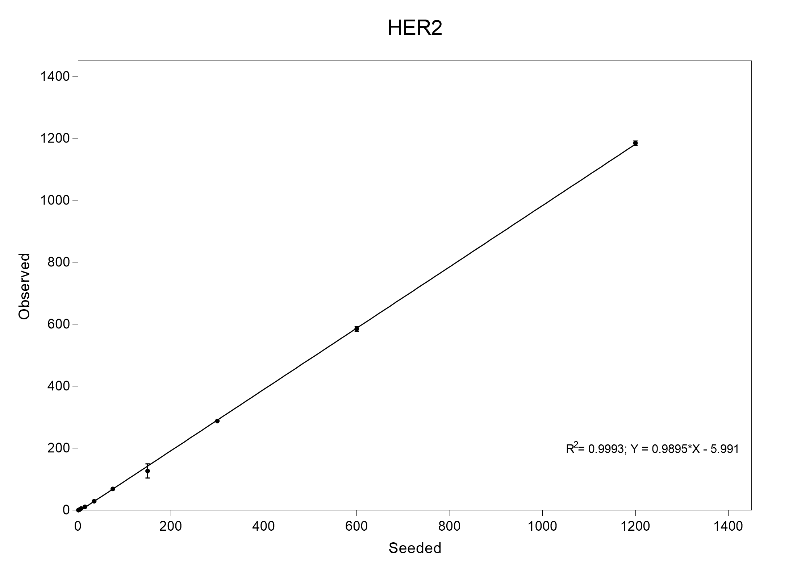 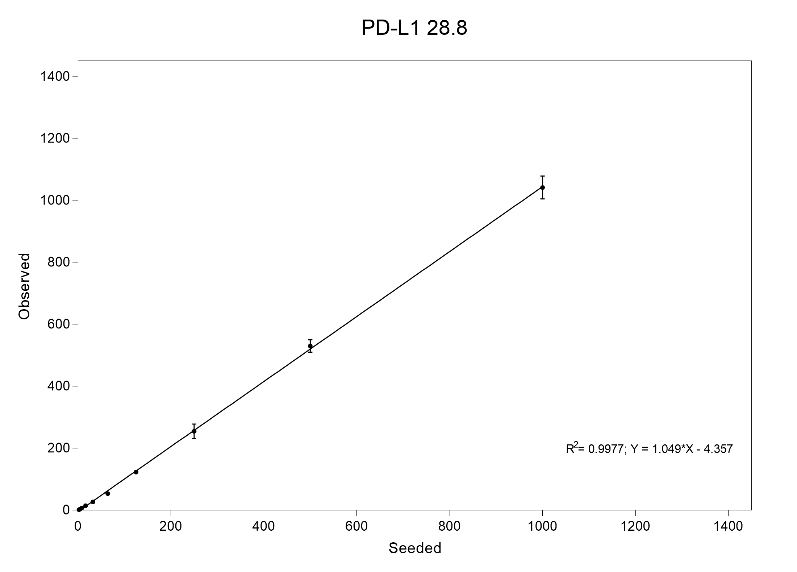 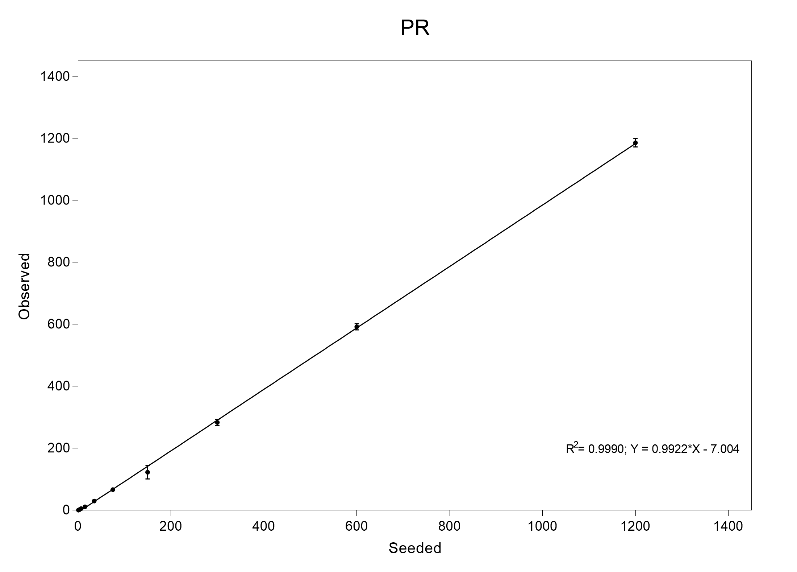 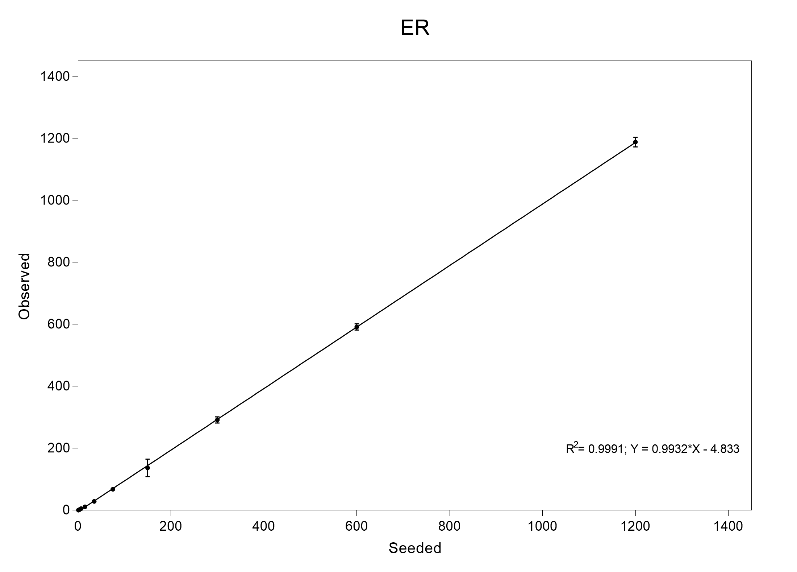 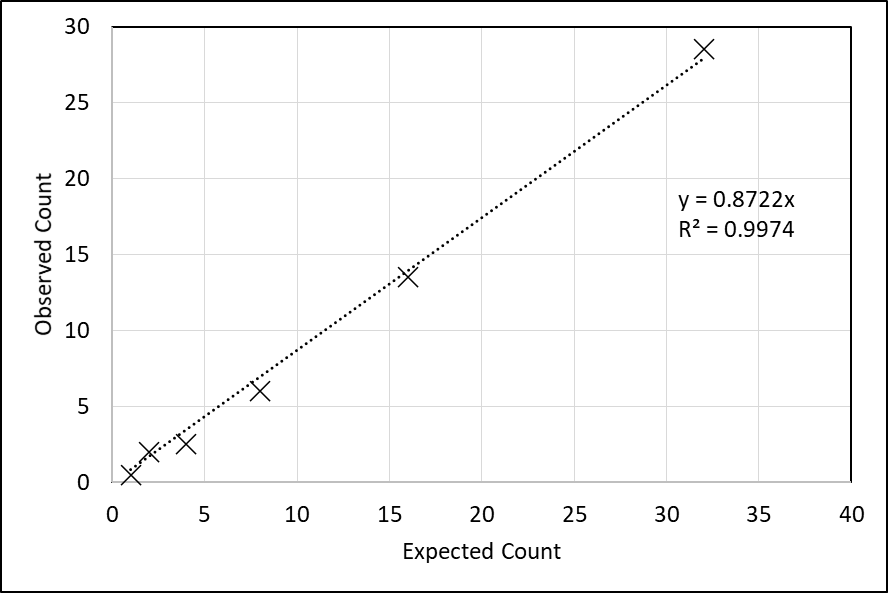 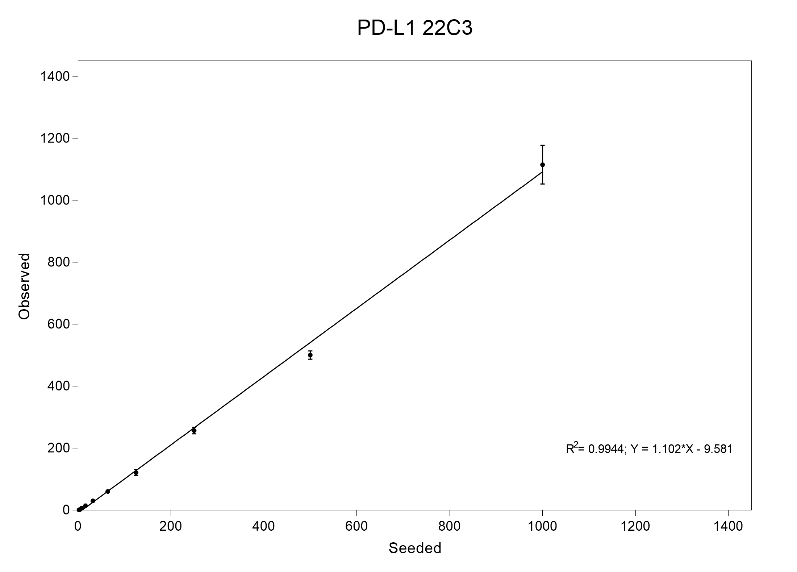 Supplementary Figure S4: Representative fluorescent images of Circulating Tumor Cells (CTCs) from cancer patient samples immuno-stained for A) PD-L1 22C3, B) PD-L1 28.8, C) ER, D) PR, E) HER2. 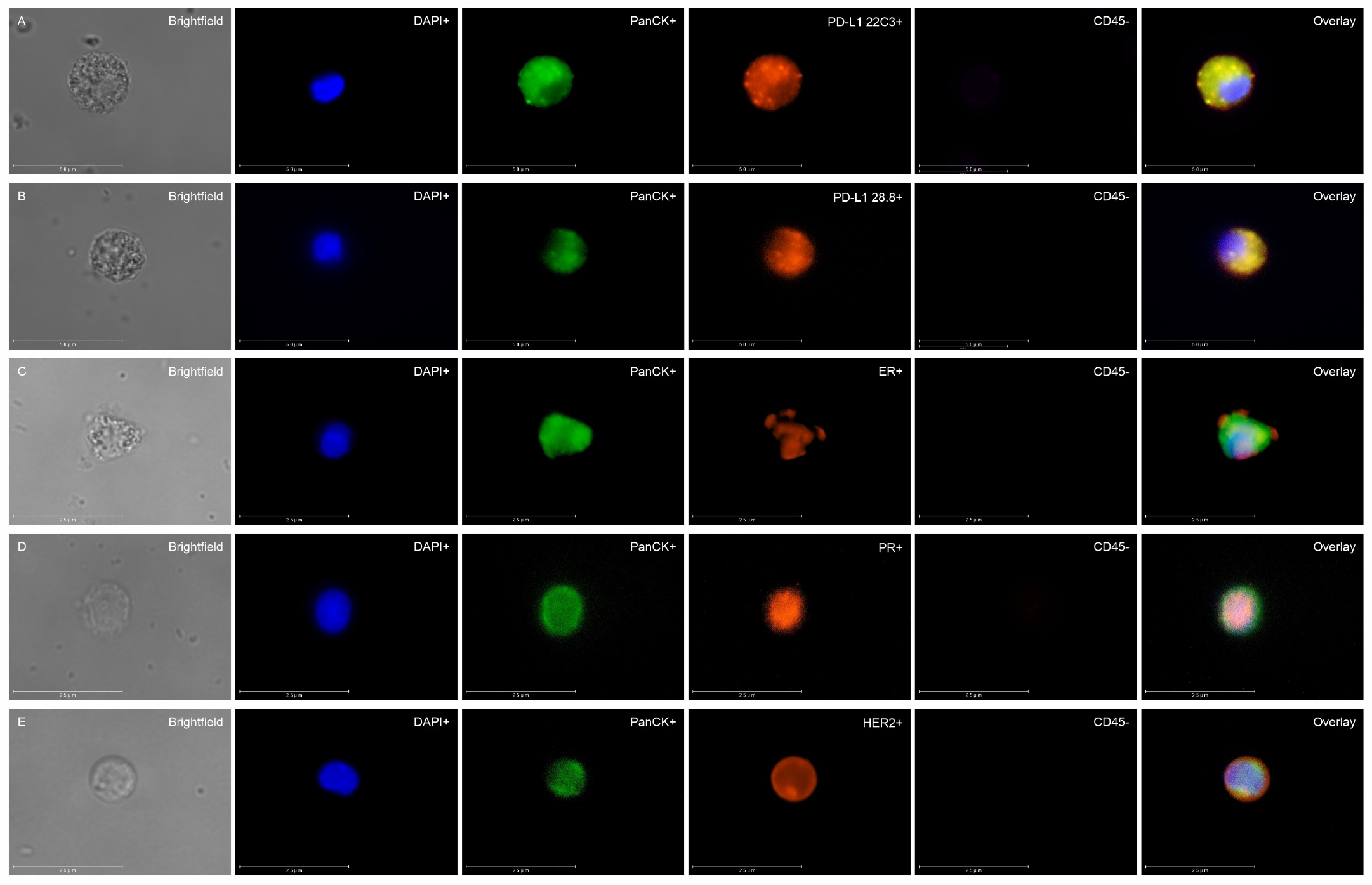 Supplementary Figure S5: Representative fluorescent images of DAPI-stained nuclei of Circulating Tumor Cells (CTCs) and corresponding tumor tissue from a breast cancer patient positive for HER2 gene amplification (green) as evaluated by FISH.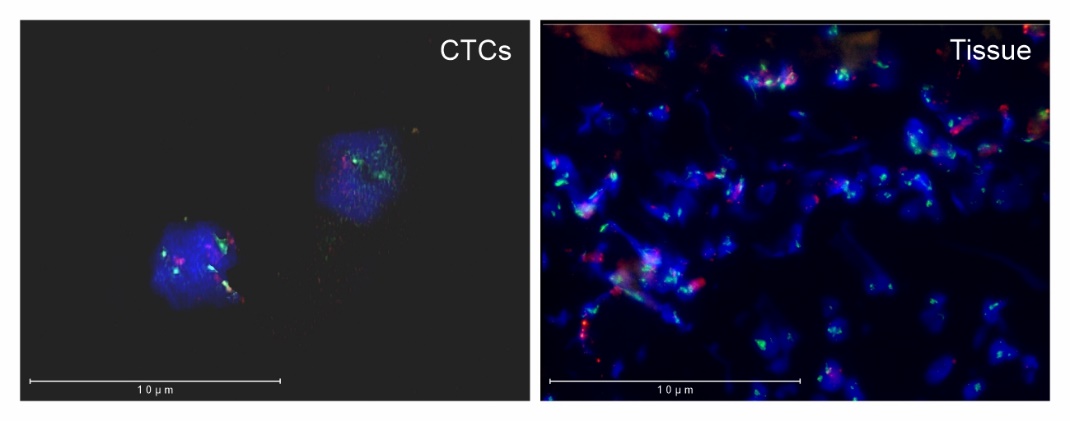 SUPPLEMENTARY TABLESSupplementary Table S1. Antisera and Control Cells.Supplementary Table S2. Markers, Fluorophores and Detection.Supplementary Table S3. Optimization of antibody dilution. All Ab were evaluated at 3 different dilutions. The optimal dilutions are as indicated in bold text. Supplementary Table S4. Analytical Validation: Linearity. The Test exhibited significant linearity with R2 ≥0.99. The Tabulated values below show the recovery and range of recovery.Supplementary Table S5. Analytical Validation: Analyte Stability and Recovery (Spiked Cells). Reference cells were spiked into healthy donor blood samples and the recovery of spiked cells was evaluated for up to 120 hours.Supplementary Table S6. Analytical Validation: Analyte Stability and Recovery (CTCs). Blood samples from known CTC positive cases were evaluated for recovery of CTCs for up to 120 hours.Supplementary Table S7. Analytical Validation: Sensitivity, Specificity, Accuracy. Reference cells were spiked into healthy donor blood samples at various seed densities and their recoveries evaluated to determine Sensitivity. Unspiked healthy donor blood samples were evaluated for false positives to determine Specificity. Accuracy was determined from Sensitivity and Specificity.Supplementary Table S8: Details of asymptomatic samples (HER2-FISH analysis)Supplementary Table S9: Hybridization Efficiency (HER2-FISH analysis)Supplementary Table S10: Precision (HER2-FISH analysis)Supplementary Table S11: Analytical Sensitivity (HER2-FISH analysis)Supplementary Table S12: Analytical Specificity (HER2-FISH analysis)Supplementary Table S13. Analytical Validation: Precision. Recovery of low spiked reference cells in healthy donor blood samples across multiple replicates by 2 users over multiple days were used to determine the %CV.Supplementary Table S14. Demographics of Clinical Validation Cohort (ICC and HER2-FISH). Supplementary Table S15. Cross Validation. The performance characteristics were determined via a 20-fold cross validation.PD-L1 22C3PD-L1 28.8ERPRHER2 (ICC)HER2 (FISH)Supplementary Table S16. Clinical validation (HER2 FISH Cohort 2) - Three-way concordance study. N = 33 samples, Female, Breast Cancer, Median age = 55 years (40 - 78)NameCatalog #VendorRH Anti-CK IgG-Vio 515130-112-746Miltenyi BiotecRH Anti-CD45-IgG-APCVio 770130-110-635Miltenyi BiotecMouse Anti-PD-L1 (22C3)SK006DakoRabbit Anti-PD-L1 (28.8)SK005DakoRabbit Anti-Estrogen Receptor (Ep1)IS084DakoRabbit Anti-PR (SP2)PRM302AABiocare MedicalRabbit Anti-c-erbB-2 (HER2; polyclonal)A0485DakoAnti-rabbit Alexa Fluor 594A32740InvitrogenAnti-mouse Alexa Fluor 594A32742InvitrogenSKBR3 (Breast cancer) cells*HTB-30™ATCCSW982 (Synovial Sarcoma) cells*HTB-93™ATCCMOLT-3 (Leukemia) cells*CRL-1552™ATCCMCF7 (Breast cancer) cells*HTB-22TMATCC#MDA-MB-231 (Breast cancer) cells*HTB-26™ATCC#*used as controls in the Test# procured from ATCC via NCCS, India*used as controls in the Test# procured from ATCC via NCCS, India*used as controls in the Test# procured from ATCC via NCCS, IndiaMarkerFluorophoreExcitationEmission Maxima (Range)DAPIDAPI358 nm461 nm (400 – 620 nm)CD45APC Vio 770652 nm775 nm (725 – 825 nm)PanCKVio 515488 nm514 nm (478 – 570 nm)PD-L1 22C3Alexa Fluor 594590 nm617 nm (580 – 740 nm)PD-L1 28.8Alexa Fluor 594590 nm617 nm (580 – 740 nm)ERAlexa Fluor 594590 nm617 nm (580 – 740 nm)PRAlexa Fluor 594590 nm617 nm (580 – 740 nm)HER2Alexa Fluor 594590 nm617 nm (580 – 740 nm)AntibodyDilution 1Dilution 2Dilution 3Anti-PD-L1 22C3Undiluted1:21:4Anti-PD-L1 28.8Undiluted1:21:4Anti-ERUndiluted1:21:4Anti-PRUndiluted1:21:4Anti-HER21:7001:14001:2800Anti-PanCK1:4001:5001:600Anti-rabbit AF 5941:2501:5001:1000Anti-mouse AF 5941:2501:5001:1000Anti-CD451:2501:5001:1000Spiked 
CellsMean, % and Range of Detected Cell CountsMean, % and Range of Detected Cell CountsSpiked 
CellsPD-L1 22C3PD-L1 28.800021 (50%)(0-2)1 (50%)(1-2)42 (50%)(0-4)4 (100%)(0-7)87 (87.5%)(5-9)7 (87.5%)(5-10)1614 (87.5%)(11-20)14 (87.5%)(12-20)3230 (93.8%)(21-35)27 (84.4%)(25-29)6460 (93.8%)(55-65)53 (82.8%)(52-55)125121 (96.8%)(104-135)123 (98.4%)(120-127)250257 (102.8%)(240-275)255 (102%)(236-312)500501 (100.2%)(485-531)530 (106%)(510-570)10001115 (111.5%)(1025-1189)1041 (104.1%)(1006-1125)Spiked 
CellsMean, % and Range of Detected Cell CountsMean, % and Range of Detected Cell CountsMean, % and Range of Detected Cell CountsSpiked 
CellsERPRHER2000010 (0%)(0-0)0 (0%)(0-0)0 (0%)(0-0)32 (66.7%)(1-4)2 (66.7%)(1-3)2 (66.7%)(0-3)75 (71.4%)(2-7)5 (71.4%)(2-6)6 (85.7%)(5-7)1511 (73.3%)(9-14)11 (73.3%)(8-15)11 (73.3%)(8-14)3528 (80%)(25-32)30 (85.7%)(27-32)29 (82.9%)(26-32)7567 (89.3%)(65-70)66 (88%)(59-72)69 (92%)(61-72)150136 (90.7%)(82-173)123 (82%)(75-144)127 (84.7%)(75-154)300292 (97.3%)(270-302)283 (94.3%)(269-298)288 (96%)(280-295)600592 (98.7%)(578-605)592 (98.7%)(578-610)586 (97.7%)(570-594)12001188 (99%)(1158-1205)1186 (98.8%)(1165-1203)1185 (98.8%)(1172-1198)Time (h)SpikedCellsMean Recovery, % Recovery and Recovery Range (%)Mean Recovery, % Recovery and Recovery Range (%)Mean Recovery, % Recovery and Recovery Range (%)Mean Recovery, % Recovery and Recovery Range (%)Mean Recovery, % Recovery and Recovery Range (%)Time (h)SpikedCellsPD-L1 22C3+PD-L1 28.8+ER+PR+HER2+01514 (93.3%)(13--15)14.3 (95.6%)(14--15)14.3 (95.6%)(14--15)14.7 (97.8%)(14--15)14 (93.3%)(13--15)241513.7 (91.1%)(13--14)13.3 (88.9%)(13--14)13.3 (88.9%)(13--14)13.7 (91.1%)(13--14)13 (86.7%)(12--14)481513 (86.7%)(12--14)12.3 (82.2%)(12--13)12.7 (84.4%)(12--14)12.3 (82.2%)(12--13)11.7 (77.8%)(11--12)721512.3 (82.2%)(11--13)11 (73.3%)(10--12)12.7 (84.4%)(12--13)10.7 (71.1%)(10--12)11 (73.3%)(10--12)961511.3 (75.6%)(10--12)9.7 (64.4%)(9--10)10.7 (71.1%)(10--11)10 (66.7%)(9--11)10 (66.7%)(9--11)120158.7 (57.8%)(8--9)8.3 (55.6%)(8--9)9.7 (64.4%)(9--10)8.7 (57.8%)(8--9)9 (60%)(8--10)Recovery of marker positive cellsRecovery of marker positive cellsRecovery of marker positive cellsRecovery of marker positive cellsRecovery of marker positive cellsRecovery of marker positive cellsTime (h)PD-L1 22C3+PD-L1 28.8+ER+PR+HER2+087656248 (100%)6 (85.7%)6 (100%)4 (80%)5 (83.3%)487 (87.5%)5 (71.4%)5 (83.3%)4 (80%)5 (83.3%)726 (75%)5 (71.4%)4 (66.7%)3 (60%)4 (66.7%)965 (62.5%)4 (57.1%)2 (33.3%)2 (40%)3 (50%)1203 (37.5%)3 (42.9%)2 (33.3%)2 (40%)2 (33.3%)Spiked cellsMean (Range) of Cells DetectedNegativesSensitivitySpecificityPD-L1 22C3+PD-L1 22C3+PD-L1 22C3+PD-L1 22C3+PD-L1 22C3+0---100%64 (4-5)537.5%-1211 (9-12)-100.0%-2520 (17-22)-100.0%-5041 (37-44)-100.0%-10082 (80-85)-100.0%-Overall (Spiked)-587.5%-PD-L1 28.8+PD-L1 28.8+PD-L1 28.8+PD-L1 28.8+PD-L1 28.8+0---100%65 (4-5)450.0%-1211 (9-12)-100.0%-2519 (17-21)-100.0%-5040 (38-42)-100.0%-10081 (78-84)-100.0%-Overall (Spiked)-490.0%-ER+ER+ER+ER+ER+0---100%65 (4-6)537.5%-1211 (10-12)-100.0%-2521 (20-23)-100.0%-5041 (39-45)-100.0%-10087 (81-92)-100.0%-Overall (Spiked)-587.5%-PR+PR+PR+PR+PR+0---100%65 (4-6)275.0%-1210 (9-11)-100.0%-2521 (19-25)-100.0%-5042 (40-43)-100.0%-10084 (81-85)-100.0%-Overall (Spiked)-295.0%-HER2+HER2+HER2+HER2+HER2+0---100%65 (3-5)362.5%-1210 (8-11)-100.0%-2521 (19-22)-100.0%-5042 (40-43)-100.0%-10084 (81-86)-100.0%-Overall (Spiked)-392.5%-MaleFemaleTotalN = 101020Median Age, Range31 (22 – 37)29 (21 – 40)30 (21 – 40)Sample TypeNo. of SamplesEfficiencyPBMC2099.9% (87.2% - 100%)SKBR3599.7% (99.7% - 100%)Overall2599.7% (87.2% - 100%)*Median and Range*Median and Range*Median and RangeSample TypeNo of Samples%CV*PBMC51.2% (0.5% - 6.3%)*Median and Range*Median and Range*Median and RangeSample TypeNo of SamplesSensitivitySKBR3599.7% (99.3% - 99.7%)*Median and Range*Median and Range*Median and RangeSample TypeNo of SamplesSpecificityPBMCs20100% (95.3% - 100%)*Median and Range*Median and Range*Median and RangeLow Spike (15 cells)Low Spike (15 cells)Low Spike (15 cells)High Spike (150 cells)High Spike (150 cells)High Spike (150 cells)Overall CV%MeanSDCV%MeanSDCV%Overall CV%PD-L1 22C3Intra-RunIntra-RunIntra-RunIntra-RunIntra-RunIntra-RunIntra-RunIntra-RunPD-L1 22C3User 1 14.710.533.59%149.312.31.54%2.57%PD-L1 22C3User 214.690.483.29%149.062.481.66%2.48%PD-L1 22C3Cumulative14.70.53.44%149.182.391.60%2.52%PD-L1 22C3Inter-RunInter-RunInter-RunInter-RunInter-RunInter-RunInter-RunInter-RunPD-L1 22C3User 1 14.730.523.52%149.432.371.59%2.56%PD-L1 22C3User 214.70.483.28%149.062.481.66%2.47%PD-L1 22C3Cumulative14.710.53.40%149.242.421.63%2.52%PD-L1 22C3Inter-UserInter-UserInter-UserInter-UserInter-UserInter-UserInter-UserInter-UserPD-L1 22C3Inter-User14.70.513.44%149.192.391.60%2.52%PD-L1 22C3OVERALL--3.42%--1.61%2.52%PD-L1 22C3PD-L1 28.8Intra-RunIntra-RunIntra-RunIntra-RunIntra-RunIntra-RunIntra-RunIntra-RunPD-L1 28.8User 1 14.80.513.47%146.812.071.41%2.44%PD-L1 28.8User 214.640.483.28%1472.41.63%2.46%PD-L1 28.8Cumulative14.720.493.38%146.92.231.52%2.45%PD-L1 28.8Inter-RunInter-RunInter-RunInter-RunInter-RunInter-RunInter-RunInter-RunPD-L1 28.8User 1 14.780.513.43%146.932.211.50%2.47%PD-L1 28.8User 214.640.483.28%1472.41.63%2.46%PD-L1 28.8Cumulative14.710.493.36%146.962.31.57%2.47%PD-L1 28.8Inter-UserInter-UserInter-UserInter-UserInter-UserInter-UserInter-UserInter-UserPD-L1 28.8Inter-User14.720.53.37%146.912.241.52%2.45%PD-L1 28.8OVERALL--3.37%--1.54%2.46%PD-L1 28.8ERIntra-RunIntra-RunIntra-RunIntra-RunIntra-RunIntra-RunIntra-RunIntra-RunERUser 1 14.560.624.26%149.152.171.46%2.86%ERUser 214.40.634.40%149.252.271.52%2.96%ERCumulative14.480.624.33%149.22.221.49%2.91%ERInter-RunInter-RunInter-RunInter-RunInter-RunInter-RunInter-RunInter-RunERUser 1 14.580.624.23%149.152.171.46%2.85%ERUser 214.40.634.40%149.232.281.53%2.97%ERCumulative14.490.623.85%149.192.221.50%2.68%ERInter-UserInter-UserInter-UserInter-UserInter-UserInter-UserInter-UserInter-UserERInter-User14.480.634.33%149.22.221.49%2.91%EROVERALL--4.26%--1.49%2.88%ERPRIntra-RunIntra-RunIntra-RunIntra-RunIntra-RunIntra-RunIntra-RunIntra-RunPRUser 1 14.70.594.03%149.312.451.50%2.77%PRUser 214.610.594.05%149.42.281.53%2.79%PRCumulative14.650.594.04%149.352.361.52%2.78%PRInter-RunInter-RunInter-RunInter-RunInter-RunInter-RunInter-RunInter-RunPRUser 1 14.770.593.99%149.342.261.51%2.75%PRUser 214.610.594.00%149.42.281.53%2.77%PRCumulative14.690.594.00%149.372.271.52%2.76%PRInter-UserInter-UserInter-UserInter-UserInter-UserInter-UserInter-UserInter-UserPRInter-User14.690.594.04%149.362.261.51%2.78%PROVERALL--4.02%--1.52%2.77%PRHER2Intra-RunIntra-RunIntra-RunIntra-RunIntra-RunIntra-RunIntra-RunIntra-RunHER2User 1 14.760.573.86%149.542.271.52%2.69%HER2User 214.560.523.59%149.42.281.53%2.56%HER2Cumulative14.660.543.73%149.472.271.53%2.63%HER2Inter-RunInter-RunInter-RunInter-RunInter-RunInter-RunInter-RunInter-RunHER2User 1 14.770.573.84%149.532.261.51%2.68%HER2User 214.740.553.70%149.42.281.53%2.62%HER2Cumulative14.750.563.77%149.462.271.52%2.65%HER2Inter-UserInter-UserInter-UserInter-UserInter-UserInter-UserInter-UserInter-UserHER2Inter-User14.660.553.73%149.472.271.52%2.63%HER2OVERALL--3.75%--1.52%2.64%HER2PD-L1 22C3PD-L1 28.8ERPRHER2HER2 (FISH)Age (years)MedianRange53(23 – 88)53(23 – 88)51(30 - 73)51(30 - 73)51(30 - 73)54(27 – 78)GenderMaleFemale34733473695695693450Tumor typesBreastBladderCervixColon/RectumEsophagusHead and NeckLungStomachUterusVulva4846-623136-14846-623136-1101---------101---------99---------46--31--22-Total1071071011019954IterationSample TypeSamplesTest ClassificationTest ClassificationIterationSample TypeSamplesPD-L1 22C3+PD-L1 22C3-Training SetPD-L1 22C3+20TP = 19FN = 1Training SetPD-L1 22C3-28FP = 3TN = 25Test Set 1PD-L1 22C3+9TP = 9FN = 0Test Set 1PD-L1 22C3-12FP = 1TN = 11Test Set 2PD-L1 22C3+10TP = 10FN = 0Test Set 2PD-L1 22C3-11FP = 0TN = 11Test Set 3PD-L1 22C3+8TP = 8FN = 0Test Set 3PD-L1 22C3-13FP = 2TN = 11Test Set 4PD-L1 22C3+8TP = 8FN = 0Test Set 4PD-L1 22C3-13FP = 2TN = 11Test Set 5PD-L1 22C3+9TP = 9FN = 0Test Set 5PD-L1 22C3-12FP = 1TN = 11Test Set 6PD-L1 22C3+9TP = 9FN = 0Test Set 6PD-L1 22C3-12FP = 1TN = 11Test Set 7PD-L1 22C3+9TP = 9FN = 0Test Set 7PD-L1 22C3-12FP = 1TN = 11Test Set 8PD-L1 22C3+10TP = 10FN = 0Test Set 8PD-L1 22C3-11FP = 0TN = 11Test Set 9PD-L1 22C3+8TP = 8FN = 0Test Set 9PD-L1 22C3-13FP = 2TN = 11Test Set 10PD-L1 22C3+10TP = 10FN = 0Test Set 10PD-L1 22C3-11FP = 0TN = 11Test Set 11PD-L1 22C3+10TP = 10FN = 0Test Set 11PD-L1 22C3-11FP = 0TN = 11Test Set 12PD-L1 22C3+10TP = 10FN = 0Test Set 12PD-L1 22C3-11FP = 0TN = 11 Test Set 13PD-L1 22C3+9TP = 9FN = 0 Test Set 13PD-L1 22C3-12FP = 1TN = 11Test Set 14PD-L1 22C3+10TP = 10FN = 0Test Set 14PD-L1 22C3-11FP = 0TN = 11Test Set 15PD-L1 22C3+9TP = 9FN = 0Test Set 15PD-L1 22C3-12FP = 1TN = 11Test Set 16PD-L1 22C3+9TP = 9FN = 0Test Set 16PD-L1 22C3-12FP = 1TN = 11Test Set 17PD-L1 22C3+7TP = 7FN = 0Test Set 17PD-L1 22C3-14FP = 3TN = 11Test Set 18PD-L1 22C3+10TP = 10FN = 0Test Set 18PD-L1 22C3-11FP = 0TN = 11Test Set 19PD-L1 22C3+9TP = 9FN = 0Test Set 19PD-L1 22C3-12FP = 1TN = 11Test Set 20PD-L1 22C3+9TP = 9FN = 0Test Set 20PD-L1 22C3-12FP = 1TN = 11IterationSample TypeSamplesTest ClassificationTest ClassificationIterationSample TypeSamplesPD-L1 28.8+PD-L1 28.8-Training SetPD-L1 28.8+20TP = 19FN = 1Training SetPD-L1 28.8-28FP = 3TN = 25Test Set 1PD-L1 28.8+9TP = 9FN = 0Test Set 1PD-L1 28.8-12FP = 1TN = 11Test Set 2PD-L1 28.8+10TP = 10FN = 0Test Set 2PD-L1 28.8-11FP = 0TN = 11Test Set 3PD-L1 28.8+8TP = 8FN = 0Test Set 3PD-L1 28.8-13FP = 2TN = 11Test Set 4PD-L1 28.8+9TP = 8FN = 1Test Set 4PD-L1 28.8-12FP = 2TN = 10Test Set 5PD-L1 28.8+9TP = 8FN = 1Test Set 5PD-L1 28.8-12FP = 2TN = 10Test Set 6PD-L1 28.8+9TP = 9FN = 0Test Set 6PD-L1 28.8-12FP = 1TN = 11Test Set 7PD-L1 28.8+10TP = 10FN = 0Test Set 7PD-L1 28.8-11FP = 0TN = 11Test Set 8PD-L1 28.8+8TP = 8FN = 0Test Set 8PD-L1 28.8-13FP = 2TN = 11Test Set 9PD-L1 28.8+10TP = 9FN = 1Test Set 9PD-L1 28.8-11FP = 1TN = 10Test Set 10PD-L1 28.8+10TP = 9FN = 1Test Set 10PD-L1 28.8-11FP = 1TN = 10Test Set 11PD-L1 28.8+10TP = 9FN = 1Test Set 11PD-L1 28.8-11FP = 1TN = 10Test Set 12PD-L1 28.8+10TP = 9FN = 1Test Set 12PD-L1 28.8-11FP = 1TN = 10 Test Set 13PD-L1 28.8+10TP = 9FN = 1 Test Set 13PD-L1 28.8-11FP = 1TN = 10Test Set 14PD-L1 28.8+10TP = 10FN = 0Test Set 14PD-L1 28.8-11FP = 0TN = 11Test Set 15PD-L1 28.8+8TP = 8FN = 0Test Set 15PD-L1 28.8-13FP = 2TN =11Test Set 16PD-L1 28.8+10TP = 9FN = 1Test Set 16PD-L1 28.8-11FP = 1TN = 10Test Set 17PD-L1 28.8+9TP = 9FN = 0Test Set 17PD-L1 28.8-12FP = 1TN = 11Test Set 18PD-L1 28.8+9TP = 9FN = 0Test Set 18PD-L1 28.8-12FP = 1TN = 11Test Set 19PD-L1 28.8+7TP = 7FN = 0Test Set 19PD-L1 28.8-14FP = 3TN = 11Test Set 20PD-L1 28.8+10TP = 9FN = 1Test Set 20PD-L1 28.8-11FP = 1TN = 10IterationSample TypeSamplesTest ClassificationTest ClassificationIterationSample TypeSamplesER+ER-Training SetER+37TP = 35FN = 2Training SetER-36FP = 7TN = 29Test Set 1ER+17TP = 14FN = 3Test Set 1ER-15FP = 4TN = 11Test Set 2ER+19TP = 16FN = 3Test Set 2ER-13FP = 2TN = 11Test Set 3ER+14TP = 13FN = 1Test Set 3ER-18FP = 5TN = 13Test Set 4ER+18TP = 15FN = 3Test Set 4ER-14FP = 3TN = 11Test Set 5ER+14TP = 13FN = 1Test Set 5ER-18FP = 5TN = 13Test Set 6ER+16TP = 15FN = 1Test Set 6ER-16FP = 3TN = 13Test Set 7ER+17TP = 15FN = 2Test Set 7ER-15FP = 3TN = 12Test Set 8ER+15TP = 15FN = 0Test Set 8ER-17FP = 3TN = 14Test Set 9ER+19TP = 17FN = 2Test Set 9ER-13FP = 1TN = 12Test Set 10ER+16TP = 15FN = 1Test Set 10ER-16FP = 3TN = 13Test Set 11ER+16TP = 15FN = 1Test Set 11ER-16FP = 3TN = 13Test Set 12ER+19TP = 15FN = 4Test Set 12ER-13FP = 3TN = 10 Test Set 13ER+16TP = 15FN = 1 Test Set 13ER-16FP = 3TN = 13Test Set 14ER+16TP = 16FN = 0Test Set 14ER-16FP = 2TN = 14Test Set 15ER+18TP = 16FN = 2Test Set 15ER-14FP = 2TN = 12Test Set 16ER+16TP = 14FN = 2Test Set 16ER-16FP = 4TN = 12Test Set 17ER+18TP = 16FN = 2Test Set 17ER-14FP = 2TN = 12Test Set 18ER+14TP = 13FN = 1Test Set 18ER-18FP = 5TN = 13Test Set 19ER+15TP = 14FN = 1Test Set 19ER-17FP = 4TN = 13Test Set 20ER+19TP = 15FN = 4Test Set 20ER-13FP = 3TN = 10IterationSample TypeSamplesTest ClassificationTest ClassificationIterationSample TypeSamplesPR+PR-Training SetPR+32TP = 29FN = 3Training SetPR-42FP = 6TN = 36Test Set 1PR+10TP = 9FN = 1Test Set 1PR-21FP = 6TN = 15Test Set 2PR+15TP = 14FN = 1Test Set 2PR-16FP = 1TN = 15Test Set 3PR+12TP = 12FN = 0Test Set 3PR-19FP = 3TN = 16Test Set 4PR+14TP = 13FN = 1Test Set 4PR-17FP = 2TN = 15Test Set 5PR+15TP = 13FN = 2Test Set 5PR-16FP = 2TN = 14Test Set 6PR+14TP = 12FN = 2Test Set 6PR-17FP = 3TN = 14Test Set 7PR+14TP = 13FN = 1Test Set 7PR-17FP = 2TN = 15Test Set 8PR+14TP = 14FN = 0Test Set 8PR-17FP = 1TN = 16Test Set 9PR+12TP = 11FN = 1Test Set 9PR-19FP = 4TN = 15Test Set 10PR+10TP = 10FN = 0Test Set 10PR-21FP = 5TN = 16Test Set 11PR+11TP = 10 FN = 1Test Set 11PR-20FP = 5TN = 15Test Set 12PR+15TP = 13FN = 2Test Set 12PR-16FP = 2TN = 14 Test Set 13PR+13TP = 12FN = 1 Test Set 13PR-18FP = 3TN = 15Test Set 14PR+15TP = 14FN = 1Test Set 14PR-16FP = 1TN = 15Test Set 15PR+11TP = 10FN = 1Test Set 15PR-20FP = 5TN = 15Test Set 16PR+12TP = 11FN = 1Test Set 16PR-19FP = 4TN = 15Test Set 17PR+12TP = 11FN =1Test Set 17PR-19FP = 4TN = 15Test Set 18PR+12TP = 11FN = 1Test Set 18PR-19FP = 4TN = 15Test Set 19PR+12TP = 12FN = 0Test Set 19PR-19FP = 3TN = 16Test Set 20PR+13TP = 12FN = 1Test Set 20PR-18FP = 3TN = 15IterationSample TypeSamplesTest ClassificationTest ClassificationIterationSample TypeSamplesHER2+HER2-Training SetHER2+16TP = 12FN = 4Training SetHER2-45FP = 6TN = 39 Test Set 1HER2+8TP = 5FN = 3Test Set 1HER2-18FP = 3TN = 15Test Set 2HER2+6TP = 3FN = 3Test Set 2HER2-20FP = 5TN = 15Test Set 3HER2+7TP = 5FN = 2Test Set 3HER2-19FP = 3TN = 16Test Set 4HER2+7TP = 6FN = 1Test Set 4HER2-19FP = 2TN = 17Test Set 5HER2+8TP = 6FN = 2Test Set 5HER2-18FP = 2TN = 16Test Set 6HER2+10TP = 6 FN = 4Test Set 6HER2-16FP = 2TN = 14Test Set 7HER2+7TP = 4FN = 3Test Set 7HER2-19FP = 4TN = 15Test Set 8HER2+7TP = 4FN = 3Test Set 8HER2-19FP = 4TN = 15Test Set 9HER2+7TP = 5FN = 2Test Set 9HER2-19FP = 3TN = 16Test Set 10HER2+7TP = 4 FN = 3Test Set 10HER2-19FP = 4TN = 15Test Set 11HER2+8TP = 4FN = 4Test Set 11HER2-18FP = 4TN = 14Test Set 12HER2+3TP = 3FN = 0Test Set 12HER2-23FP = 5TN = 18 Test Set 13HER2+10TP = 5FN = 5 Test Set 13HER2-16FP = 3TN = 13Test Set 14HER2+6TP = 6FN = 0Test Set 14HER2-20FP = 2TN = 18Test Set 15HER2+10TP = 8FN = 2Test Set 15HER2-16FP = 0TN = 16Test Set 16HER2+6TP = 5FN = 1Test Set 16HER2-20FP = 3TN = 17Test Set 17HER2+8TP = 5FN = 3Test Set 17HER2-18FP = 3TN = 15Test Set 18HER2+5TP = 4FN = 1Test Set 18HER2-21FP = 4TN = 17Test Set 19HER2+6TP = 4FN = 2Test Set 19HER2-20FP = 4TN = 16Test Set 20HER2+6TP = 5FN = 1Test Set 20HER2-20FP = 3TN = 17IterationSample TypeSamplesTest Classification (HER2 FISH)Test Classification (HER2 FISH)IterationSample TypeSamplesHER2+HER2-Training SetHER2+9TP = 8FN = 1Training SetHER2-29FP = 1TN = 28Test Set 1HER2+5TP = 4FN = 1Test Set 1HER2-11FP = 0TN = 11Test Set 2HER2+3TP = 3FN = 0Test Set 2HER2-13FP = 1TN = 12Test Set 3HER2+4TP = 4FN = 0Test Set 3HER2-12FP = 0TN = 12Test Set 4HER2+5TP = 4FN = 1Test Set 4HER2-11FP = 0TN = 11Test Set 5HER2+4TP = 4FN = 0Test Set 5HER2-12FP = 0TN = 12Test Set 6HER2+4TP = 4FN = 0Test Set 6HER2-12FP = 0TN = 12Test Set 7HER2+4TP = 3FN = 1Test Set 7HER2-12FP = 1TN = 11Test Set 8HER2+4TP = 4FN = 0Test Set 8HER2-12FP = 0TN = 12Test Set 9HER2+6TP = 4FN = 2Test Set 9HER2-10FP = 0TN = 10Test Set 10HER2+5TP = 4FN = 1Test Set 10HER2-11FP = 0TN = 11Test Set 11HER2+4TP = 4FN = 0Test Set 11HER2-12FP = 0TN = 12Test Set 12HER2+5TP = 4FN = 1Test Set 12HER2-11FP = 0TN = 11 Test Set 13HER2+5TP = 4FN = 1 Test Set 13HER2-11FP = 0TN = 11Test Set 14HER2+4TP = 4FN = 0Test Set 14HER2-12FP = 0TN = 12Test Set 15HER2+4TP = 4FN = 0Test Set 15HER2-12FP = 0TN = 12Test Set 16HER2+4TP = 3FN = 1Test Set 16HER2-12FP = 1TN = 11Test Set 17HER2+5TP = 4FN = 1Test Set 17HER2-11FP = 0TN = 11Test Set 18HER2+5TP = 4FN = 1Test Set 18HER2-11FP = 0TN = 11Test Set 19HER2+5TP = 3FN = 2Test Set 19HER2-11FP = 1TN = 10Test Set 20HER2+4TP = 4FN = 0Test Set 20HER2-12FP = 0TN = 12IHCTissue FISHTissue FISHCTAC FISHCTAC FISHIHCPositiveNegativePositiveNegativePositive = 108 (80%)29 (90%)1Negative = 25025 (100%)124 (96%)Equivocal = 927 (77.8%)27 (77.8%)